Справкаоб источнике и дате официального опубликования (обнародования)муниципального нормативного правового актапостановление администрации Канашского района Чувашской Республики  от 17.02.2021  № 112 «О внесении изменений в  постановление администрации Канашского района Чувашской Республики от 29.01.2019 года № 51 «Развитие образования Канашского района Чувашской Республики на 2019-2035 годы»Врио главы администрации района                                                                    С.Н. Михайлов«05» марта  2021 г.В целях реализации мероприятий федерального проекта «Успех каждого ребенка» национального проекта «Образование», утвержденного протоколом президиума Совета при Президенте Российской Федерации по стратегическому развитию и национальным проектам от 3 сентября 2018 г. №10, распоряжения Кабинета Министров Чувашской республики от 26.10.2018 №793-р «Об утверждении комплекса мер по реализации национального проекта «Образование», распоряжения Кабинета МинистровЧувашской Республики от  15.08.2019 г. № 737-р   «О внедрении системы  персонифицированного финансирования дополнительного образования детей в Чувашской Республике», администрация Канашского района Чувашской Республики п о с т а н о в л я е т:Внести в муниципальную программу «Развитие образования Канашского района Чувашской Республики на 2019-2035 годы», утвержденную постановлением администрации Канашского района Чувашской Республики от 29.01.2019 года № 51 следующие изменения:В Паспорт муниципальной программы «Развитие образования  Канашского района Чувашской Республики на 2019-2035 годы»  подраздел «Задачи муниципальной программы» в абзаце 3 после слов «развитие системы воспитания и дополнительного образования детей в Канашском районе Чувашской Республике» добавить слова «, внедрение модели персонифицированного финансирования дополнительного образования детей»;           1.2. В Паспорт муниципальной программы «Развитие образования  Канашского района Чувашской Республики на 2019-2035 годы»  подраздел «Целевые индикаторы и показатели муниципальной программы» дополнить абзацем следующего содержания: «доля детей в возрасте от 5 до 18 лет, использующих сертификаты дополнительного образования: Характеризует степень внедрения механизма персонифицированного финансирования и доступность дополнительного образования. Определяется отношением числа детей в возрасте от 5 до 18 лет, использующих сертификаты дополнительного образования, к общей численности детей в возрасте от 5 до 18 лет, проживающих на территории муниципалитета. Рассчитывается по формуле: С=Чсерт/Чвсего,  где: С – доля детей в возрасте от 5 до 18 лет, использующих сертификаты дополнительного образования; Ч серт – общая численность детей, использующих сертификаты дополнительного образования. Ч всего – численность детей в возрасте от 5 до 18 лет, проживающих на территории муниципалитета » ;              1.3.В Паспорт муниципальной программы «Развитие образования  Канашского района Чувашской Республики на 2019-2035 годы»  подраздел «Ожидаемые результаты реализации муниципальной программы» предпоследний абзац дополнить словами: «, в том числе в рамках модели персонифицированного финансирования дополнительного образования детей»;             1.4. Раздел I. «Приоритеты государственной политики в сфере реализации муниципальной программы «Развитие образования  Канашского района Чувашской Республики на 2019-2035 годы», цель, задачи, описание сроков и этапов ее реализации» подраздел «Для достижения цели муниципальной программы необходимо решение следующих задач: » дополнить абзацем следующего содержания: « В целях реализации мероприятий федерального проекта «Успех каждого ребенка» национального проекта «Образование», утвержденного протоколом президиума Совета при Президенте Российской Федерации по стратегическому развитию и национальным проектам от 3 сентября 2018 г. № 10, в целях обеспечения равной доступности качественного дополнительного образования в Канашском районе реализуется модель персонифицированного финансирования дополнительного образования детей, подразумевающая предоставление детям сертификатов дополнительного образования. С целью обеспечения использования сертификатов дополнительного образования администрация Канашского района руководствуется региональными Правилами персонифицированного финансирования дополнительного образования детей и ежегодно принимает программу персонифицированного финансирования дополнительного образования детей в Канашском районе.»;             1.5. В Раздел II. «Обобщенная характеристика основных мероприятий подпрограмм Муниципальной программы» подраздел «Основное мероприятие 2.» после слов «дополнительного образования детей в муниципальных общеобразовательных организациях» добавить «, в том числе по сертификатам дополнительного образования»;             1.6. В Приложении N 1. «Сведения о целевых индикаторах и показателях муниципальной программы «Развитие образования  Канашского района Чувашской Республики на 2019-2035 годы», в подпрограмме «Государственная поддержка развития образования» пункт 7 дополнить строкой следующего содержания:     1.7. В Приложении N 2. Ресурсное обеспечение реализации муниипальной программы  «Развитие образования  Канашского района Чувашской Республики на 2019-2035 годы» подраздел «Основное мероприятие 2.1» дополнить строкой следующего содержания:1.8.В паспорт муниципальной программы «Развитие образования  Канашского района Чувашской Республики на 2019-2035 годы» подраздел «Подпрограммы муниципальной программы» дополнить абзацем следующего содержания: «Развитие системы дополнительного образования детей»;1.9.  Раздел II «Обобщенная характеристика основных мероприятий подпрограмм Муниципальной программы» дополнить пунктом IV следующего  содержания:Подпрограмма «Развитие системы дополнительного образования детей»          1.10. Приложение № 2 «Ресурсное обеспечение реализации муниципальной  программы «Развитие образования Канашского района Чувашской Республики на 2019-2035 годы»  дополнить  строкой следующего содержания: 2. Контроль за исполнением настоящего постановления возложить на  заместителя главы администрации-начальника  управления образования Сергееву Л.Н.3. Настоящее постановление вступает в силу после его официального опубликования.   Глава администрации района                                                                               В.Н. СтепановНаименование  источника официального опубликования муниципального нормативного правового акта (сведения о размещении муниципального нормативного правового акта для его обнародования) периодическое   печатное     издание    «Вестник органов местного самоуправления Канашского района»Дата издания (обнародования) 24.02.2021 г.Номер выпускаНомер статьи (номер страницы при отсутствии номера статьи с которой начинается  текст муниципального нормативного правового акта) стр. 1 ЧĂВАШ РЕСПУБЛИКИН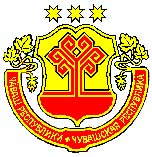 КАНАШ РАЙОНĚНАДМИНИСТРАЦИЙĚЙЫШĂНУ                17.02.2021 № 112Канаш хулиАДМИНИСТРАЦИЯКАНАШСКОГО РАЙОНАЧУВАШСКОЙ РЕСПУБЛИКИПОСТАНОВЛЕНИЕ17.02.2021 года № 112город КанашО внесении изменений в  постановление администрации Канашского района Чувашской Республики от 29.01.2019 года № 51 «Развитие образования Канашского района Чувашской Республики на 2019-2035 годы»Наименование целевого показателя  Единица измерения  Отчетный (базовый год) _____  2020 2021 Доля детей в возрасте от 5 до 18 лет, имеющих право на получение дополнительного образования в рамках системы персонифицированного финансирования в общей численности детей в возрасте от 5 до 18 лет. % 050%30%Мероприятие 2.3.Обеспечение внедрения модели персонифицированного финансирования дополнительного образования детейвсего8972,12734,02734,02734,02734,02734,02734,032150,532150,5xxфедеральный бюджет0,00,00,00,00,00,00,00,00,0874Ц71Е200000республиканский бюджет Чувашской Республики8972,12734,02734,02734,02734,02734,02734,032150,532150,5«Задачи подпрограммы Обеспечение функционирования системы персонифицированного финансирования, обеспечивающей свободу выбора образовательных программ, равенство доступа к дополнительному образованию за счет средств бюджетов бюджетной системы, легкость и оперативность смены осваиваемых образовательных программ.  Целевые показатели подпрограммы Охват детей в возрасте от 5 до 18 лет, имеющих право на получение дополнительного образования в рамках системы персонифицированного финансирования – не менее 50%Ресурсное обеспечение подпрограммы Объем бюджетных ассигнований в целом на реализацию подпрограммы составит 82 948,6 тыс. рублей, в том числе по годам реализации программы: 2019 год – 26 948,6 тыс. рублей; 2020 год -  28 000,0 тыс. рублей; 2021 год – 28 000,0  тыс. рублей; Мероприятие Ответственный Источник финансирования 2020 2021 Внедрение и обеспечение функционирования  модели персонифицированного Администрация Канашского районаРегиональный бюджет 00Внедрение и обеспечение функционирования  модели персонифицированного Администрация Канашского районаМестный бюджет  2 734000,0 3933700,0финансирования дополнительного образования детей, подразумевающей предоставление детям сертификатов дополнительного образования с возможностью использования в рамках модели персонифицированного финансирования дополнительного образования детей.Внебюджетные источники 00финансирования дополнительного образования детей, подразумевающей предоставление детям сертификатов дополнительного образования с возможностью использования в рамках модели персонифицированного финансирования дополнительного образования детей.Всего: 2 734 000,03933700,0Методическое и информационное сопровождение  поставщиков услуг дополнительного образования, независимо от их формы собственности, семей и иных участников системы персонифицированного финансирования дополнительного образования детей.Администрация Канашского районаРегиональный бюджет 00Методическое и информационное сопровождение  поставщиков услуг дополнительного образования, независимо от их формы собственности, семей и иных участников системы персонифицированного финансирования дополнительного образования детей.Администрация Канашского районаМестный бюджет 00Методическое и информационное сопровождение  поставщиков услуг дополнительного образования, независимо от их формы собственности, семей и иных участников системы персонифицированного финансирования дополнительного образования детей.Администрация Канашского районаВнебюджетные источники 00Методическое и информационное сопровождение  поставщиков услуг дополнительного образования, независимо от их формы собственности, семей и иных участников системы персонифицированного финансирования дополнительного образования детей.Администрация Канашского районаВсего: Обеспечение функционирования модели персонифицированного финансирования дополнительного образования детей Администрация Канашского районаРегиональный бюджет 0,00 0,00 Обеспечение функционирования модели персонифицированного финансирования дополнительного образования детей Администрация Канашского районаМестный бюджет 2 734 000,03933700,0Обеспечение функционирования модели персонифицированного финансирования дополнительного образования детей Администрация Канашского районаВнебюджетные источники 0,00 0,00 Обеспечение функционирования модели персонифицированного финансирования дополнительного образования детей Администрация Канашского районаВсего:  2734000 ,03933700,0